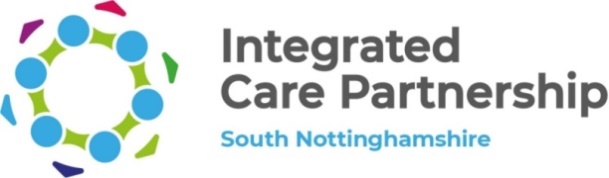 South Nottinghamshire ICP Board MembershipNameTitleOrganisationAamer AliSouth Notts ICP Clinical TeamSouth Notts ICPAdam ConnorPrimary Care Network Clinical DirectorByron Primary Care NetworkAli RounceManaging Director Primary Integrated Community Services (PICS)Carolyn PerryChief ExecutiveRushcliffe CVSClaire WhiteDeputy Director of IntegrationNottingham University HospitalsDave MitchellExecutive Manager CommunitiesRushcliffe Borough CouncilFiona CallaghanSouth Notts Locality DirectorNottingham & Nottinghamshire CCGGurvinder SahotaPrimary Care Network Clinical DirectorRushcliffe Primary Care NetworkHelen SmithInterim Programme LeadSouth Notts ICPIan CampbellPrimary Care Network Clinical DirectorSynergy Primary Care NetworkJanet Soo-ChungInterim Programme DirectorSouth Notts ICPJoanna LeveneSN ICP Clinical Team – Mental HealthNotts Healthcare NHS Foundation TrustJohn BrewinChief ExecutiveNotts Healthcare NHS Foundation TrustJonathan BemroseFinance DirectorPrimary Integrated Community Services (PICS)Jonathan GribbinDirector of Public HealthNottinghamshire County CouncilKate EvansPrimary Care Network Clinical DirectorArnold and Calverton PCNLance JubyService Manager Community RelationsGedling Borough CouncilLucy DadgeDirector of CommissioningNottingham & Nottinghamshire CCGMatthew ElswoodChief Pharmacist Notts Healthcare NHS Foundation TrustNicole AtkinsonSouth Notts ICP Clinical LeadSouth Notts ICPRichard StrattonSouth Notts CCG GB Clinical LeadNottingham & Nottinghamshire CCGRuth HydeChief ExecutiveBroxtowe District CouncilSarah FurleyDirector of PartnershipsNotts Healthcare NHS Foundation TrustStephen ShorttClinical LeadNottingham & Nottinghamshire CCGSue BattyService DirectorNottinghamshire County CouncilSuzy LyonBusiness ManagerPartners HealthTheresa HodgkinsonDirector of Place and CommunitiesAshfield District CouncilTim GuylerDirector of Integration Nottingham University Hospitals Tim HeywoodPrimary Care Network Clinical DirectorNottingham West PCNTom DiamondIntegrated Care Systems Director of Strategy Nottingham & Nottinghamshire CCGUmar AhmadPrimary Care Network Clinical DirectorArrow Primary Care Network